Australian Capital TerritoryEmergencies (Built Up Area and Bushfire Abatement Zone) Declaration 2012Notifiable Instrument NI2012– 450made under theEmergencies Act 2004, s 71 (Commissioner may declare bushfire abatement zone) and s 65 (What is a built-up area and a rural area?)Name of InstrumentThis instrument is the Emergencies (Built Up Area and Bushfire Abatement Zone) Declaration 2012.CommencementThis instrument commences on the day after its notification.Declaration of built-up area and bushfire abatement zoneThe ACT Emergency Services Commissioner, after consulting with the Chief Officer (Fire and Rescue) and the Chief Officer (ACT Rural Fire Service), hereby declares the areas described in the map titled “Built Up Area 2012”, held by the ACT Emergency Services Agency to be a built-up area under section 65(1) of the Act.The ACT Emergency Services Commissioner, after consulting with the conservator and the planning and land authority, hereby declares the areas described in the map titled “Bushfire Abatement Zone 2012”, held by the ACT Emergency Services Agency, to be a bushfire abatement zone under section 71(1) of the Act.An indicative map of the built up area and the bushfire abatement zone appears at Schedule 1 to this instrument.RevocationNI 2006-225 is revoked.NI 2006-226 is revoked.Mark Crosweller ACT Emergency Services Commissioner6 August 2012Schedule 1     DECLARATION OF A BUILT UP AREA AND BUSHFIRE ABATEMENT ZONE.The areas shown in brown on the indicative map below comprise a bushfire Built Up Area for the purposes of section 65(1) of the Emergencies Act 2004.The areas shown in purple on the indicative map below comprise a Bushfire Abatement Zone for the purposes of section 71(1) of the Emergencies Act 2004.Digital versions of this map are available from the ACT ESA Website: www.esa.act.gov.au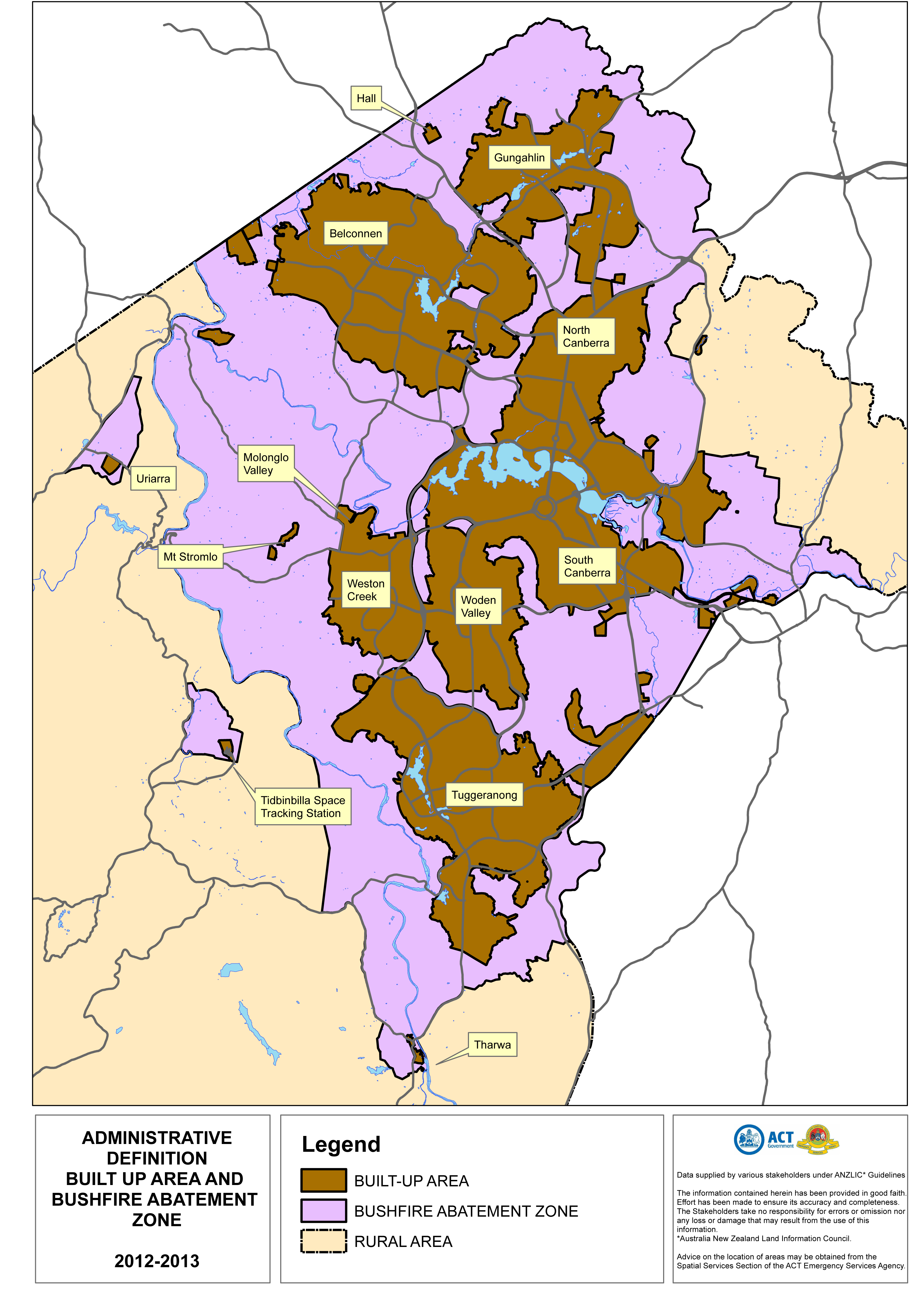 